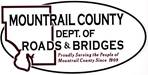 October 6, 2022Action Items:41st ST NW ROWCR12 Temporary ROWPM2022 – Overlay Project Change Order #1White Earth Cottage SiteEncroachment Construction Priority Listing  Review